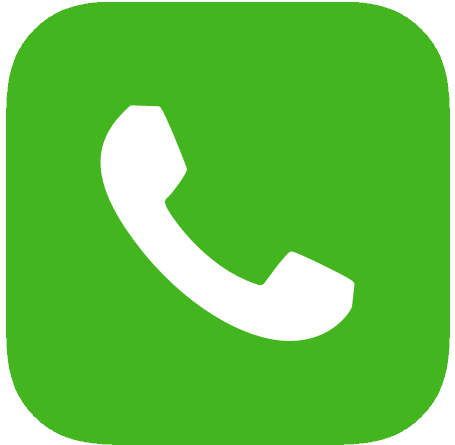 Play Date?		Birthday Party?	 Class List?The OPE Directory is a great way to access contact information! We start fresh EVERY year. Log in to https://overtonparkpta.membershiptoolkit.comNew Parents: Create an account and add your family infoReturning Parents: Log in and update your children’s current grade and Homeroom teacher.Fill out t-shirt sizes, to make ordering for Field Day, Splash Day, Artapalooza, etc so much easier!!!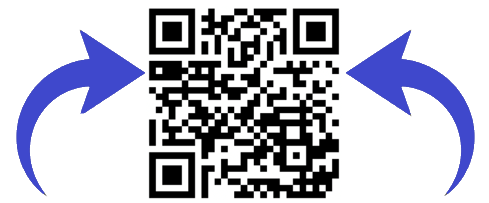 What are you waiting for? Get this done ASAP! Look for printed directories in the Fall!Online directory available via the Membership Toolkit App.